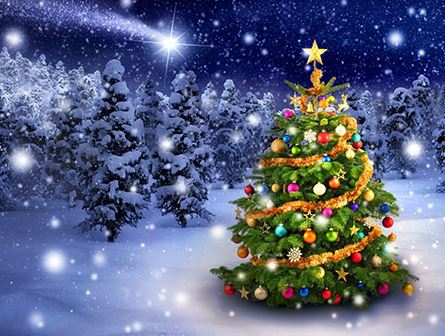 Välkommen till Livsgnistans julavslutning!Onsdag 13 december kl 13 samlas vi i lokalen, Karlslund.Livsgnistans medlemmar bjuds på julgröt och skinksmörgås/ vegetarisk smörgås, kaffe och kaka. Johnny Fagerman kommer och sjunger härliga rocklåtar.ANMÄL DIG TILL: Ingrid Alkebro 070-404 68 64, ingrid.alkebro@gmail.comsenast 6 december.Max 35 personer, först till kvarn – glöm inte att anmäla dig.VARMT VÄLKOMNA TILL LIVSGNISTAN!